Please return promptly to your department exam contact.EXAMINATION REQUEST FORMInstructors: Please complete this form and return it to your department exam contact no later than:Department exam contact name (optional):      The formal exam period runs 12 days, including Saturdays and Sundays.Exam scheduling information is available at https://facultystaff.students.ubc.ca/enrolment-services/scheduling-records-systems-management/scheduling-services/exam-scheduling.  Please provide exam information for all courses that you teach, including ones for which you will not be holding an exam. If your exam(s) requires access to power outlets and/or wi-fi, please include this information in the table below. Requests for exams to be scheduled early/late in the exam period or on specific dates must be accompanied by reasons for the request and signed approval from your department head and faculty dean/director.Once the Exam Schedule has been published, changes will only be considered if accompanied by department head and faculty dean/director approval. The Exam Schedule will be available online at http://students.ubc.ca/enrolment/exams/exam-schedule.Instructor name	 	Email	     Exam information1. Exams for evening courses (sections starting at 5:00 pm or later) are normally scheduled in the evening. Exams for day courses are normally scheduled during the daytime; however, they may be scheduled during an evening block.2. Standard exams are 2.5 hours. Please note that exams scheduled through Scheduling Services cannot be longer than three hours.Invigilation	Yes, I will be available to invigilate		No, I will not be available to invigilateDates of absenceFrom	     	to	     Name of substitute	     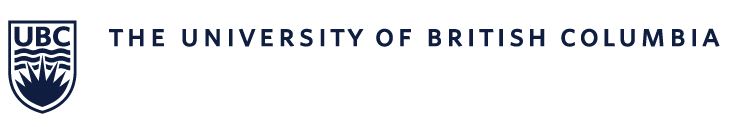 Scheduling Services,
Enrolment Services
finalexams.administrator@ubc.caCourse and section numberDaytime or evening section?1Formal exam required? 
(yes or no)Multi-sectioned coursesMulti-sectioned coursesOther information• Exam length (if non-standard)2• Exam requirements (i.e. need access to power outlets and/or wi-fi)Course and section numberDaytime or evening section?1Formal exam required? 
(yes or no)Does this course have one exam
for multiple sections?If yes, list all sections.Other information• Exam length (if non-standard)2• Exam requirements (i.e. need access to power outlets and/or wi-fi)